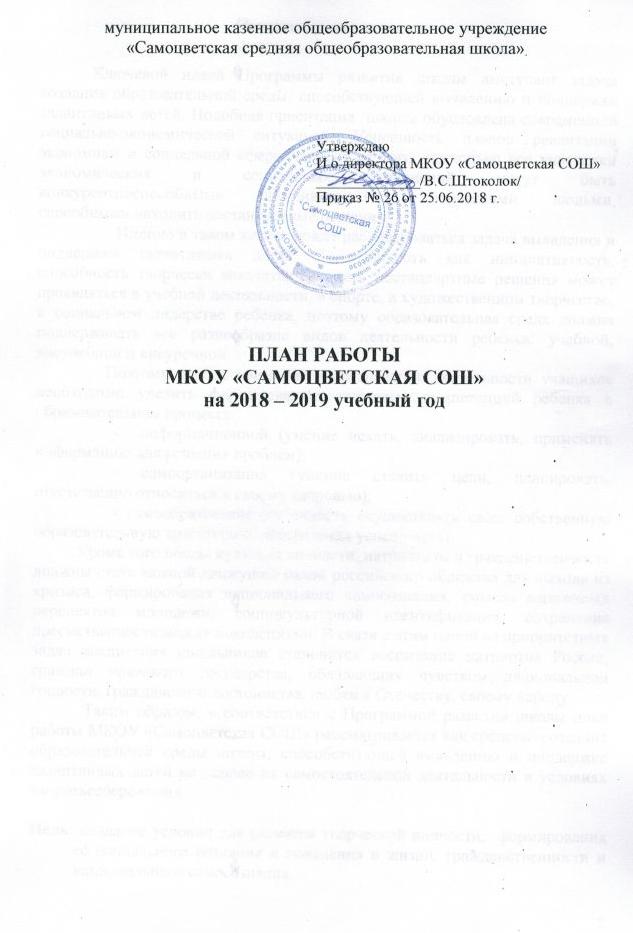 Пояснительная запискаКлючевой идеей Программы развития школы выступает задача создания образовательной среды, способствующей выявлению и поддержке талантливых детей. Подобная ориентация  школы обусловлена современной социально-экономической ситуацией. Успешность планов реализации экономики и социальной сферы зависит от того, насколько все участники экономических и социальных отношений могут быть конкурентноспособными, инициативными, творческими людьми, способными находить нестандартные решения.       Именно в таком ключе может рассматриваться задача выявления и поддержки талантливых детей. Талантливость как инициативность, способность творчески мыслить, находить нестандартные решения может проявляться в учебной деятельности, в спорте, в художественном творчестве, в социальном лидерстве ребенка, поэтому образовательная среда должна поддерживать все разнообразие видов деятельности ребенка: учебной, внеучебной и внеурочной.     Поэтому особое внимание в организации деятельности учащихся необходимо уделить формированию ключевых компетенций ребенка в образовательном процессе:       -  информационной (умение искать, анализировать, применять информацию для решения проблем);       - самоорганизация (умение ставить цели, планировать, ответственно относиться к своему здоровью);       - самообразование (готовность осуществлять свою собственную образовательную траекторию, обеспечивая успешность). Кроме того общая культура личности, патриотизм и гражданственность должны стать важной движущей силой российского общества для выхода из кризиса, формирования национального самосознания, смысла жизненных перспектив молодежи, социокультурной идентификации, сохранения преемственности между поколениями. В связи с этим одной из приоритетных задач воспитания школьников становится воспитание патриотов России, граждан правового государства, обладающих чувством национальной гордости, гражданского достоинства, любви к Отечеству, своему народу.Таким образом, в соответствии с Программой развития школы план работы МКОУ «Самоцветская СОШ» рассматривается как средство создания образовательной среды школы, способствующей выявлению и поддержке талантливых детей на основе их самостоятельной деятельности в условиях здоровьесбережения.Цель: создание условий для развития творческой личности,  формирования её социального сознания и поведения в жизни, гражданственности и национального самосознания.Задачи: 1. Создание условий  для формирования физически здоровой личности, здорового образа жизни у субъектов образования /учащиеся, родители, педагоги/, обеспечение безопасной и здоровьесберегающей среды в школе и развитие системы спортивно-оздоровительной работы.2. Создание условий для социальной защищенности учащихся путем предоставления им качественного образования, повышения качества образования.3. Создание условий для развития творческих способностей учащихся и педагогов.4. Создание условий для удовлетворения образовательных  потребностей учащихся и реализации их прав.5. Создание условий для формирования духовно-нравственной личности, обладающей целостным мировоззрением на основе общечеловеческих ценностей.6. Создание условий для формирования осознанного отношения к Отечеству, его прошлому, настоящему и будущему на основе исторических ценностей и роли России в судьбах мира, воспитания готовности к защите Отечества, действиям в экстремальных ситуациях.Планируемый результат:Постепенное снижение уровня заболеваемости детей, создание в школе здоровьесберегающей и безопасной среды, формирование потребности в здоровом образе жизни субъектов образования, развитие системы спортивно-оздоровительной работы и комплекса ГТО.Повышение качества образования, снижение процента неуспеваемости.Участие учащихся и педагогов в научно-практических конференциях, районных олимпиадах, круглых столах, соревнованиях, творческих отчетах и исследовательских проектах, работа предметных кружков, секций и кружков по интересам. Реализация учащимися собственной гражданской позиции через деятельность органов ученического самоуправления.Активизация работы педагогического коллектива по гражданскому и патриотическому воспитанию.Формирование личности, обладающей целостным мировоззрением на основе общечеловеческих ценностей и морали, интегрирующей в современном обществе.Сентябрь Октябрь НоябрьДекабрь Январь ФевральМартАпрельМай - ИюньМероприятия Название Сроки Ответственные 1. Педсоветы,    совещания1. Совещание при завуче «Работа с  документацией».2. Совещание при директоре «О должностных инструкциях», «О соблюдении ТБ в школе», «О полевых работах».3. Педсовет «Цели и задачи работы школы на 2018 - 2019 учебный год»1 неделя1 неделяАвгуст Зам по УРДиректорАдминистрация 2. Методическая работа1. Утверждение рабочих программ по предметам, элективных курсов.2. ШМО педагогов-предметников.3. ШМО педагогов периода детства4. Составление  планов кл. руководителя (до 15. 09.) 5. ШМО кл. руководителей.   Август2 неделя2 неделя3 неделя 2 неделяАдминистрация  Зулаева Т.Н.Телегина В.И.Зам. по ВРЗам. по ВР3. Внеклассная и воспитательная работа1. Торжественная линейка, посвященная Дню Знаний2.  День солидарности в борьбе с терроризмом (линейка)3. Организация классного коллектива /кл.часы/4. День Интернета в России (30.09)5. Неделя безопасности6. Подготовка Дня учителя01.0903.09В течение месяца2817 – 2311 - 30АдминистрацияЗам. по ВРКл. руководителиКл. руководители, учитель информ.Препод. ОБЖЗам. по ВР4.Программа «Здоровье»1. Беседы по ТБ на уроках и на улице.2. Укомплектование аптечек в кабинетах3. Анализ заболеваемости на основе изучения медицинских карточек4. Тестирование физической подготовленности учащихся5.Составление календарного планаспортивно-оздоровительных мероприятий6. Медицинский осмотр учащихся и профилактические прививки7. Разработка положения школьнойкомплексной спартакиады8. Школьный осенний легкоатлетический кросс.9. Конкурс рисунков и тематические классные часы в рамках Недели безопасности «Безопасность детей на территории МО Алапаевское»10. Учебная тренировка «Эвакуация при пожаре»В течение месяца2 неделя24 - 30Кл. руководителиАдминистрацияФельдшер ФАПУчитель физ-рыУчитель физ-рыФельдшер ФАПУчитель физ-рыУчитель физ-рыЗам. по ВРПрепод. ОБЖ5. Аттестация1. Посещение уроков учителей в межаттестационный период.2. Составление индивидуального плана-графика аттестации педагогов3. Подготовка характеристик –представлений.4. Работа над аналитическим отчетомВ течение месяцаАдминистрацияЗам по УРУчителя 6. Органы самоуправления1. Совет старшеклассников.2. Совет школы. 3. Составление плана работы с «трудными подростками»2 неделяЗам по ВРДиректорЗам по ВР7. Работа с родителями 1. Общешкольное собрание. «Режим работы школы. План работы на новый учебный год. Антикоррупция в школе. Организация безопасной среды в школе и дома»2. Посещение семей «трудных» подростков3.Выполнение всеобуча/контроль3 неделя3 – 4 недели1, 2 неделиАдминистрацияЗам по ВР, кл руководителиАдминистрация 8. Контроль1. Посещение уроков в 1, 5 классах. «Адаптация учащихся»2. Заполнение документации, организация работы факультативов, кружков, секций, органов самоуправления3. Составление расписания4. Проверка рабочих программ и планов воспитательной работы5. Составление статотчетов, устройство выпускников1, 2 недели3, 4  недели2 неделя1 неделяАдминистрация АдминистрацияЗам по УРАдминистрацияАдминистрация Мероприятия Название Сроки Ответственные 1. Педсоветы,    совещания1. Совещание при завуче «О проведении школьных предметных олимпиад», «Результаты работы в начальных классах. Единый орфографический режим»1 неделяЗам по УР2. Методическая работа1. Школьные олимпиады по предметам 5 – 11 классы2. ШМО классных руководителей 3. Взаимопосещение уроков в начальной школе. Применение здоровьесберегающих технологий, выполнение ФГОС.4. ВПР по  географии 10 классВ течение месяца3 неделя В течение месяца18.10Зам по УР Зам по ВРТелегина В.И.Зам по УР3. Внеклассная и воспитательная работа1. Осенний бал 2. День порядка и чистоты. Операция «Листопад»3. День самоуправления. День учителя4. Походы выходного дня.5. Осенний листопад – конкурсная программа.6. День пожилого человека7. Всероссийский урок безопасности щкольников в сети Интернет10.  Классные часы:1 – История моего имени и фамилии2 – История моей семьи3 – История моего поселка4 – Мои предки в труде и в бою5 –Что значит любить Родину6 – Защищать Родину – это почетный долг7 – Праздники народов России8 - Гражданин ли я России?9 -  Я патриот своей Родины?10 – Русские за границей11 – Я – Россиянин11. Единый классный час «Листая страницы истории», посвященный  Дню народного единства и сохранению русской государственности (1612 г.)4 неделяВ течение месяца5.104 неделя1.1030.1019.1026.10Зам  по ВРЗам. по ВРКл. руководителиЗам по ВРЗам по ВРУчитель информатикиКл. руководителиУчитель истории4.Программа «Здоровье»1. Медосмотр и проф.прививки2.Организация работы секций и кружков.3. Школьный турслет4. Беседа «Инфекционные заболевания». Значение профилактических прививок.5. Кросс НацииВ течение месяца8 - 12В течение месяцаФельдшер ФАПАдминистрация Препод ОБЖфельдшер ФАПУчитель физ-ры5. Аттестация1. Составление программы по организации ГИА учащихся.2. ДКР  9, 11 классы школьный этап3. Составление плана работы с учащимися группы риска.4. Работа над аналитическими  отчетами5. Второй этап аттестации6. Аттестация на соответствие занимаемой должности7. . Оформление стенда «И.А.»2, 3 неделиПо плануВ течение месяцаАдминистрацияЗам по УРЗам по УРУчителяАттестационная комиссия Зам по УР6. Органы самоуправления1. Совет старшеклассников.2. День самоуправления. 3. Организация дежурства4. Оформление классных уголков 1 неделя5.10В течение месяцаЗам по ВРЗам по ВРЗам по ВРКл. руководители7. Работа с родителями 1. Классные родительские собрания2. Посещение семей «группы риска»3. Собрание с родителями выпускных классов.По мере необходимостиВ течение месяцаКл руководителиЗам по ВРЗам по УР 8. КонтрольПосещение уроков в 1, 5 классах. «Введение ФГОС»Посещаемость и успеваемость учащихся группы риска3. Проверка ведения журналов, накопляемость оценок4. Организация домашнего обучения, консультаций по предметам.5. Работа секций, кружков, организация воспитательной работы.6. Контроль проведения ДКР в 9, 11 классахВ течение месяца2 неделиВ течение месяцаАдминистрация АдминистрацияЗам по УРЗам по УРАдминистрацияАдминистрация Мероприятия Название Сроки Ответственные 1. Педсоветы,    совещанияПедсовет «Антикоррупционное образование школьников: проблемы и противоречия». Анализ работы за 1 четверть»1 неделяАдминистрация 2. Методическая работа1. ММО педагогов3. Открытые уроки в начальной школе и детском саду.4. Муниципальные  олимпиады по предметам 5 – 11 классыВ каникулы В течение месяца В течение месяцаАдминистрация Телегина В.И.Учителя-предметники3. Внеклассная и воспитательная работа1. 200 лет со дня рождения И.С.Тургенева (литературная гостиная)2. Международный день толерантности беседы с учащимися3. День матери в России. Праздник для мам2.Походы выходного дня, экскурсии3. Классный час по профилактике пожарной безопасности. Тематическая выставка газет, плакатов, рисунков4. Просмотр фильмов и обсуждение проблем подросткового возраста5.Неделя иностранного языка6. Организация работы над проектами09.1116.1126.11Каникулы23.11В течение месяца12 – 16В течение месяцаУчителя литературыЗам. по ВР кл. руководителиЗам по ВРКл. руководителиПрепод. ОБЖЗам. по ВРЗам по ВРУчитель ин. яз. Бабкина Н.А.4.Программа «Здоровье»1. ТБ на каникулах2. Беседа «Профилактика алкоголизма и наркомании», «Ледостав»3. Первенство школы по волейболуВ течение месяцаКл. руководительФельдшер ФАППрепод. ОБЖУчитель физ-ры5. Аттестация1. Анкетирование родителей и учащихся по предварительному выбору предметов для ГИА2. Отчет о работе в межаттестационный период2 неделяПо плануЗам по УРАттестационная комиссия 6. Органы самоуправления1. Совет старшеклассников. 2. Совет школы3. Выборы в Молодежную Думу МО Алапаевское3 неделя3 неделяПо плануЗам по ВРДиректор Зам по ВР7. Работа с родителями 1. Посещение семей «группы риска»В течение месяцаКл руководителиЗам по ВР8. Контроль1. Посещение уроков «Выполнение домашнего задания, его виды, формы и уровень», «Организация самостоятельной работы на уроке»2. Работа кружков, секций, факультативов3. Проверка журналов, выполнение программ, успеваемость4. Ведение журналов по Т.БВ течение месяца4 неделяКаникулыКаникулыАдминистрация АдминистрацияЗам по УРДиректор Мероприятия Название Сроки Ответственные 1. Педсоветы,    совещания1. Совещание при директоре «О проведении новогодних праздников»2. Совещание при завуче «Результаты школьных олимпиад и промежуточной аттестации»3. Административное совещание «План работы на каникулы»1 неделя3 неделя3 неделяДиректорЗам по УРАдминистрация2. Методическая работа1. Муниципальные олимпиады по предметам.2. ДКР  и ВПР /по плану УО и министерства/3. Научно-практическая конференция /школьная/В течение месяца4 -102 неделяЗам по УРУчителя-предметникиБлагинин Ю.А.3. Внеклассная и воспитательная работа1. Классные часы:1 – Герб, флаг, гимн России2 – Мои семейные реликвии3 – Моя родословная4 – Обычаи и традиции народов России5 – Духовное наследие России6 –Литературное наследие России7 – Искусство России и земли уральской8 – Что мы знаем о народах, населяющих Россию9 – Дети на защите Отечества10 – Обязанность, долг, присяга11 – Символика России2. Международный день инвалида. День Неизвестного солдата.3. День конституции РФ /линейка 4. Неделя русского языка и литературы5. Строительство снежного городка 6. Рождественские чтения7. Новогодний праздник8. 100 лет со дня рождения А.И.Солженицына (литературная гостиная)07.123.1212.1210 – 14В течение месяца28, 2911.12Кл. руководителиЗам по ВРУчитель историиУчителя русского языкаЗам. по ВРБиблиотекарь Зам по ВРУчителя литературы4.Программа «Здоровье»1. Беседа Т.Б. на новогодних елках, в общественных местах и дома2. Контроль за заболеваемостью уч-ся3. Первенство школы по волейболу4. Первенство района по лыжам5. Беседа «Профилактика простудных заболеваний»21.12По плану2 неделяКл. руководительФельдшер ФАПУчитель физ-рыУчитель физ-рыФельдшер ФАП5. Аттестация1. Организация промежуточной аттестации2. Организация консультаций по подготовке к ГИА.3.Работа с  документами по аттестации педагогов4. Итоговое сочинение в 11 классеВ течение месяца5.12Зам по УРУчителя Аттестационная комиссия Зам по УР6. Органы самоуправления1. Совет старшеклассников. 2. Совет школы3 неделя3 неделяЗам по ВРДиректор 7. Работа с родителями 1. Общешкольное родительское собрание13.12Администрация 8. Контроль1. Контроль за выполнением ТБ2. Контроль за наполняемостью и объективностью оценок3. Выполнение программ индивидуального обучения4. Посещение уроков, кружков, секций.5.Проверка тетрадей, дневников.6.Проверка навыков чтения 2, 3, 4 классыВ течение месяца1 неделя3 неделя2 неделя3 неделяАдминистрация Зам по УРЗам по УРАдминистрация Зам по УРЗам по УРМероприятия Название Сроки Ответственные 1. Педсоветы,    совещания1. Педсовет «Инновационные педагогические технологии, их роль в повышении качества УУД»2. Административное совещание «План работы 3 четверть»3. Совещание «О подготовке месячника «Защитников Отечества»09.0109.0121.01Администрация2. Методическая работа1. ШМО классных руководителей 2. ШМО педагогов периода детства. Взаимопосещение уроков – формирование УУД.3. Школьные олимпиады по предметам в начальных классах /подготовка и проведение/10.013 неделяВ течение месяцаЗам по ВРТелегина В.И.Учителя, Зам  по УР3. Внеклассная и воспитательная работа1. Международный день памяти жертв Холокоста /беседы2. Я говорю с тобой из Ленинграда…» открытый классный час3. Подготовка к районному конкурсу чтецов4. Неделя математики и информатики18.0125.0114 - 18Кл. руководителиЗам по ВРУчителя русского языкаУчителя математики и информатики4.Программа «Здоровье»1. Профилактические прививки и медосмотр детей2. Рождественский турнир3. День здоровья. Веселые старты4. Первенство района по волейболу5. Беседа "Гигиена в подростковом возрасте".07.01В течение месяцаФельдшер ФАПУчитель физ-рыУчитель физ-рыУчитель физ-рыФельдшер ФАП5. Аттестация1. Подготовка документов на ГИА.2. Заполнение РИС, работа с нормативными документами, подача заявлений на  выбор предметов для сдачи ЕГЭ.3. Аттестация на соответствие занимаемой должности.В течение месяцаЗам по УРЗам по УРАттестационная комиссия6. Органы самоуправления1. Совет старшеклассников. 2. Подготовка к месячнику «Защитников Отечества»3 неделяВ течение месяцаЗам по ВРАдминистрация Препод. ОБЖ 7. Работа с родителями 1. Собрание в подготовительной группе детского сада4 неделяАдминистрация 8. Контроль1. Посещение уроков «Соблюдение валеологических норм на уроке. Реализация ФГОС на уроке».2. Корректировка расписания.3. Проверка журналов, выполнение программы, работа ПДО, планов воспитательной работы.4. Совместные рейды с родительским комитетом по неблагополучным семьямВ течение месяцаКаникулыКаникулыКаникулы Администрация Зам по УРЗам по УР , ВРЗам по ВРМероприятия Название Сроки Ответственные 1. Педсоветы,    совещанияСовещание «О проведении месячника «Защитников Отечества»04.02Администрация2. Методическая работа1. Работа над творческими отчетами2. ШМО учителей-предметников3. Работа с рефератами, подготовка к НПК2 неделяУчителя Зам  по УР3. Внеклассная и воспитательная работа1. Конкурс чтецов «Защитники Отечества». Ко дню памяти юного героя-антифашиста (08.02)2. Месячник «Защитники Отечества»/конкурс стенгазет/.3.Смотр строя и песни4. Зарница. Военизированная полоса препятствий5.Неделя истории и обществознания2 неделя1 неделя3 неделя22.0222.0211 – 15Учителя русского языкаЗам по ВРУчителя ОБЖ, физ-рыУчитель истории4.Программа «Здоровье»1. Лыжня России2. Веселые старты3. Полиатлон /школьный/4. Полиатлон /районный/5. Гонка сильнейших по лыжам6. Беседа  «Болезни грязных рук»По плану2, 3 неделиВ течение месяца4 неделяУчитель физ-рыКл. руководителиУчитель физ-рыУчитель физ-рыУчитель физ-рыФельдшер ФАП5. Аттестация1. Подготовка документов на ГИА.2. Заполнение РИС, работа с нормативными документами, подача заявлений на  выбор предметов для сдачи ОГЭ.3.Организация консультаций по подготовке к ГИА.В течение месяцаЗам по УРЗам по УРУчителя 6. Органы самоуправления1. Совет старшеклассников «О проведении праздника 8 марта».4 неделяЗам по ВР7. Работа с родителями 1. Общешкольное родительское собрание  07.02Администрация 8. Контроль1. Посещение уроков «Реализация ФГОС на уроке».2. Проверка навыков чтения 1кл3. Накопляемость оценок4. Проверка дневников.5. Посещаемость и успеваемость «группы риска»В течение месяца1 неделя2 неделя3 неделя4 неделя Администрация Зам по УРЗам по УР АдминистрацияАдминистрация Мероприятия Название Сроки Ответственные 1. Педсоветы,    совещания1. Педсовет «Стратегия смыслового чтения и работы с текстом.  Итоги 3 четверти, подготовка к ГИА и ЕГЭ, переводные экзамены» 2. Административное совещание «План работы на 4 четверть». 4 неделяАдминистрацияАдминистрация 2. Методическая работа1. Научно – практическая конференция2. Неделя естественных наук3. Школьные методические объединения4. Участие в ММОПо плану11 - 154 неделяБабкина Н.Н. Деев П.А., Бабкина Н.Н.Зам  по УР3. Внеклассная и воспитательная работа1. Праздник, посвященный 8 марта2. Конкурс поделок к 8 марта3. Весенний фольклор, выставка рисунков, конкурс произведений о весне. Проводы русской зимы.4. День воссоединения Крыма с Россией (18.03) линейка5. Классные часы:1 – Вот она какая, моя Родина большая2 – Славные сыны нашего Отечества3 – Обычаи и традиции русского народа4 – Красота русской природы5 – Юные защитники Отечества6 – Отец, Отчизна, Отечество7 – Герои-пионеры8 – Праздники русского народа9 – Семейные праздники и традиции10 – Герой живет рядом11 – Герои Алапаевского района в годы Великой Отечественной войны 6. Неделя детской книги, посвященная 74-й годовщине Победы в ВОВ 1941-1945 г.г.07.03В течение месяца18.0322.03Зам по ВРУчителя технологии, ИЗОУчитель историиКл. руководителиБиблиотекарь 4.Программа «Здоровье»1. Беседа «Гололед»2. Беседа ТБ при ледоходе, во время весенних каникул3. Районные соревнования по лыжам4. День здоровья5. Беседа «Профилактика травматизма»6. Беседа «Правила поведения при ЧС».Кл. руководителиКл. руководителиУчитель физ-рыУчитель физ-рыФельдшер ФАППрепод. ОБЖ5. Аттестация1. Подготовка к переводным экзаменам.2. Репетиционное тестирование в 9, 11 классах.3.Организация консультаций по подготовке к ОГЭ и ЕГЭ.4. Родительские собрания с учащимися 9, 11 классов «О проведении ГИА»В течение месяцаУчителяЗам по УРУчителяЗам по УР  6. Органы самоуправления1. Совет старшеклассников «О проведении Дня смеха, Дня космонавтики».2. Совет школы3 неделя4 неделяЗам по ВРДиректор 7. Работа с родителями 1. Классные  родительские собрания2. Посещение семей неуспевающих По мере необходимостиКл. руководители, Зам по ВР8. Контроль1. Посещение уроков «Формирование УУД  на уроке».2. Проверка классных журналов, ТБ.3. Выполнение программ индивидуального обучения, дополнительного образования.4. Анализ успеваемости, подготовки к ГИА.В течение месяца4 неделя4 неделя4 неделя Администрация Зам по УРЗам по УР АдминистрацияЗам по УРМероприятия Название Сроки Ответственные 1. Педсоветы,    совещания1. Совещание при директоре «О ремонте школы»2. Совещание при завуче «Утверждение аттестационных комиссий на переводные экзамены».4 неделяАдминистрация2. Методическая работа1. Подготовка ЛДПВ течение месяцаУчителя 3. Внеклассная и воспитательная работа1. День юмора и смеха 2. Неделя искусства3. День космонавтики (единый классный час)4. День местного самоуправления5. День пожарной охраны. Тематический урок ОБЖ6. Акции «Милосердие», «Ветеран живет рядом», «Георгиевская ленточка».1.0415 – 1912.0421.0430.04Зам по ВРОгоновская М.С.Кл. руководителиУчитель историиПрепод. ОБЖ4.Программа «Здоровье»1. День здоровья /эстафета/2. Проф.прививки3. Беседа о клещевом энцефалите4. Весенний кросс /школьный/5. Весенний кросс /районный6. Участие в Президентских состязаниях.В течение месяца1 неделяПо плануУчитель физ-рыФельдшер ФАПФельдшер ФАПУчитель физ-ры5. Аттестация1. Проверка аттестационных материалов для переводных экзаменов2. Беседа «Права и обязанности учащихся во время ОГЭ и ЕГЭ».3. Составление расписания  переводных экзаменов.4. Участие в ВПР15 – 304 неделя15 - 30Зам по УРЗам по УРЗам по УР  6. Органы самоуправления1. Совет старшеклассников «День победы».4 неделяЗам по ВР7. Работа с родителями 1. Общешкольное родительское собрание.2. День открытых дверей25.04 Администрация 8. Контроль1. Навыки чтения 2,3,4 кл.2. Посещение уроков «Организация повторения и самостоятельной работе на уроках, подготовка к экзаменам».3. Работа секций, кружков3, 4 неделиВ течение месяца2 неделяЗам по УРАдминистрация АдминистрацияМероприятия Название Сроки Ответственные 1. Педсоветы,    совещанияПедсоветы: «О допуске к ГИА», «О переводе…», Об окончании школы», «Анализ учебно-воспитательной работы за год».2. Совещание при завуче «О проведении переводных экзаменов».3.Совещание при директоре «О летнем отдыхе и ремонте».1 неделя2 неделяАдминистрацияЗам по УРДиректор 2. Методическая работа1. Подготовка ЛДПВ течение месяцаУчителя 3. Внеклассная и воспитательная работа1. Праздник «День Победы»2. Последний звонок4. Торжественное вручение аттестатов5.Летняя оздоровительная площадка6. Митинг у памятника воинам, погибшим в ВОВ7.Конкурс сочинений «Литература о войне»8. День славянской письменности и культуры (тематические уроки)9. Акции «Милосердие», «Ветеран живет рядом», «Георгиевская ленточка».08.0524.05С 1.0609.09В течение месяца21 – 24В течение месяцаЗам по ВРЗам по ВР.АдминистрацияНачальник лагеряЗам по ВРУчителя русского языка Зам по ВР4.Программа «Здоровье»1. Лагерь труда и отдыха.2. Профилактические прививки3. Медицинский осмотр и диагностика.4. ТБ на водоемах, в лесу, на транспорте, пожарная безопасность и т.д.5. Эстафета /район/6.Первенство МО по легкой атлетике7.Беседы: «О вреде курения», «Ядовитые растения и насекомые», «Профилактика гепатита А».01.06По плануПо плану21 – 2901.05По плануВ течение месяцаАдминистрацияФельдшер ФАПФельдшер ФАПКл. руководителиУчитель физ-рыУчитель физ-рыФельдшер ФАП5. Аттестация1. Организация и проведение переводных экзаменов2. Оформление стенда «Итоговая аттестация»3. Контроль за прохождением ГИА, сбор информации, составление отчетов и аналитической справки. 4. Нулевой этап аттестации педагогических работников на категорию, написание заявлений13 – 231 – 10В течение месяцаИюнь - августЗам по УРЗам по УРЗам по УР Аттестационная комиссия 6. Органы самоуправления1. Совет старшеклассников «Последний звонок»2. Совет школы «Летний отдых детей».1 – 1113 - 17Зам по ВРДиректор 7. Работа с родителями 1.Классные  родительские собрания.2.Посещение семей, организация консультаций13 - 30 Кл. руководители8. Контроль1. Проверка журналов, личных дел, составление аналитических справок.2. Анализ учебно-воспитательной работы за год3. Выявление уровня воспитанности и социальной зрелости школьниковВ течение месяцаЗам по УРАдминистрация  Зам по ВР